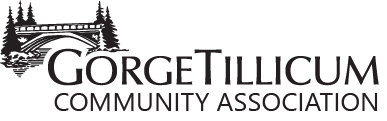 P.O. Box 44152VICTORIA, BC V9A 7K1GTCA Board Meeting Agenda - 13 February 2020Queen Alexandra Room, Pearkes Recreation CentreDRAFTRegrets: ………6:15 - 6:30 pm: Social opportunity   Snack & Chat   6:30 - 7:00 pm: Learning Opportunities   Guest presentation & discussion:  Stan Sipos (Cielo Properties) re 3400 Tillicum Road development proposal 7:00 - 9:00 pm: MeetingAgenda review -- Deletions? Additions? AdoptionMinutes from the previous meeting -- Edits? ApprovalReports & Updates - Board Communication - Newsletter updateBoard Organizational MattersWorking Groups   CAP-GTCA Working Group - updateAGM planning - updateDevelopment process   Board Activities - Current and/or NewGreen spaces & waterwaysGreen & Blue Working Group - reportGorge Park Community Gardens  Cuthbert Holmes Park - update Gorge Park meeting - updateDevelopments and other building usesBuildings Working Group - reportMobility and TransportationMobility & Transportation Working Group - reportGorge Road: Storm water drains and other work - reportArt, Culture & CelebrationArts Working Group - reportCanada Day PicnicEarth Day / Gorge Park cleanupMusic in the Park   Reports & Updates - SaanichSaanich Community Association Network (SCAN)  Saanich council & staff  Reports & Updates - Projects Beyond the Board  Boulevard BrigadesGorge Waterway InitiativeWorld Fisheries Trust - signage logo offerGT Refugee Sponsorship GroupAdditions to the Agenda …Post-meeting social opportunity